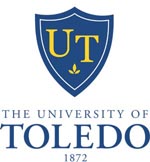 RECOMMENDED APPLICANTS FOR 2015-2016 SABBATICAL LEAVE COLLEGE OF BUSINESS & INNOVATIONName                                		Rank              Department                                           Period of Leave                              Iryna Pentina	          Assoc. Prof.   Marketing & International Business       Spring 2016COLLEGE OF COMMUNICATION AND THE ARTSName                                          Rank              Department                                           Period of Leave    Michael Boyd                              Professor        Music				        Fall 2015Deborah Orloff	         Professor         Art				        Fall 2015Jacqueline Layng	         Professor         Communication			        Fall 2015Paulette Kilmer	         Professor         Communication			        Spring 2016JUDITH HERB COLLEGE OF EDUCATIONName	        Rank	         Department			       Period of LeaveNoela Haughton                         Assoc. Prof.    Ed. Foundations & Leadership                Fall 2015Robert Schultz	         Professor        Curriculum & Instruction		         Spring 2016Revathy Kumar	         Professor        Ed. Foundations & Leadership                Spring 2016COLLEGE OF ENGINEERINGName	       Rank               Department	        Period of LeaveYakov Lapitsky                         Assoc. Prof.    Chemical & Environmental Engineering   Fall 2015Youngwoo Seo	       Assoc. Prof.    Chemical & Environmental Engineering   Spring 2016Mohammed Niamat	       Professor         EECS	         Fall 2015Ioan Marinescu	       Professor         MIME	         AY 2015-2016Hongyan Zhang	       Assoc. Prof.     MIME	         Fall 2015	COLLEGE OF HEALTH SCIENCESName                                	        Rank               Department                                           Period of Leave Caroline Menezes	        Assoc. Prof.    Health and Rehabilitation Sciences        Fall 2015COLLEGE OF LANGUAGES, LITERATURE & SOCIAL SCIENCESName	       Rank	        Department                                          Period of LeaveJim Ferris                                  Professor        Disability Studies Program 	           AY 2015-2016Kevin Egan                               Assoc. Prof.    Economics	           Fall 2015Douglas Coleman	        Professor        English	           Spring 2016Daniel Compora	        Assoc. Prof.    English	           Spring 2016An Chung Cheng	        Assoc. Prof.    Foreign Languages	           Spring 2016Sujata Shetty	        Assoc. Prof.    Geography & Planning	           Fall 2015Gregory Meyer	        Professor        Psychology	           AY 2015-2016Joni Mihura	        Assoc. Prof.    Psychology	           AY 2015-2016Renee Heberle	        Professor        Political Science	           Spring 2016 COLLEGE OF LAWName	        Rank	          Department	        Period of Leave Rebecca Zietlow	        Professor         Law	         Fall 2015COLLEGE OF NATURAL SCIENCES & MATHEMATICSName	        Rank	          Department	        Period of Leave Terry Bigioni	        Assoc. Prof.     Chemistry	         AY 2015-2016Richard Becker                         Assoc. Prof.     Environmental Sciences                          Fall 2015James Anderson 	        Asst. Prof.        Mathematics and Statistics	         Spring 2016Qin Shao	        Professor         Mathematics and Statistics                     AY 2015-2016Biao Zhang	        Professor         Mathematics and Statistics	         Spring 2016Randall Ellingson	        Assoc. Prof.     Physics and Astronomy	         AY 2015-2016Michael Heben	        Professor         Physics and Astronomy	         AY 2015-2016	 COLLEGE OF PHARMACY & PHARMACEUTICAL SCIENCESName	       Rank                  Department                                          Period of LeaveMing-Cheh Liu	       Professor           Pharmacology                                       Fall 2015Viranga Tillekeratne	       Professor           Medicinal & Biological Chemistry	        Fall 2015